												Thema: sprookjesland.De sprookjesfiguur: persoon of wezen in een sprookje.De reus: sprookjesfiguur die eruitziet als een heel groot mens.De fee: vrouwelijke sprookjesfiguur die kan toveren.De heks: gemene vrouw die kan toveren.De dwerg: klein sprookjesfiguur.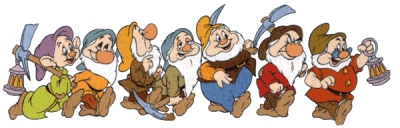 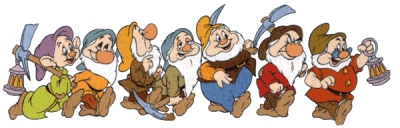 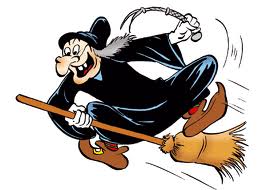 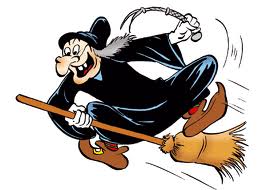 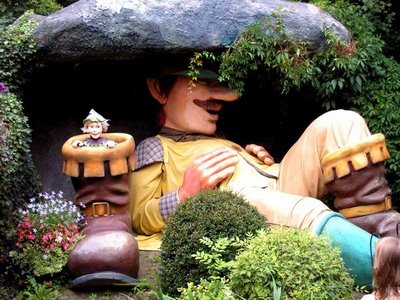 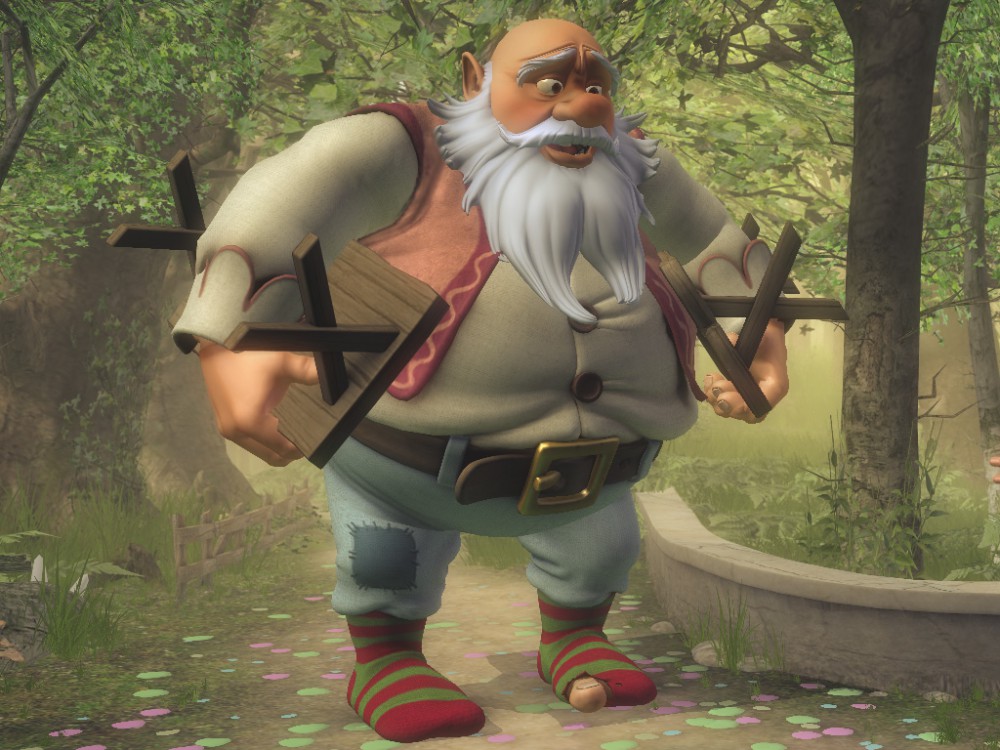 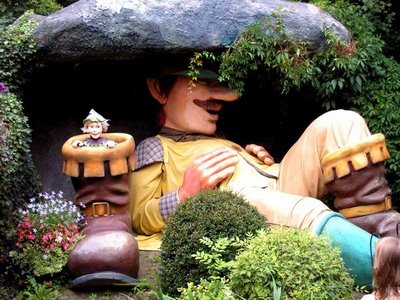 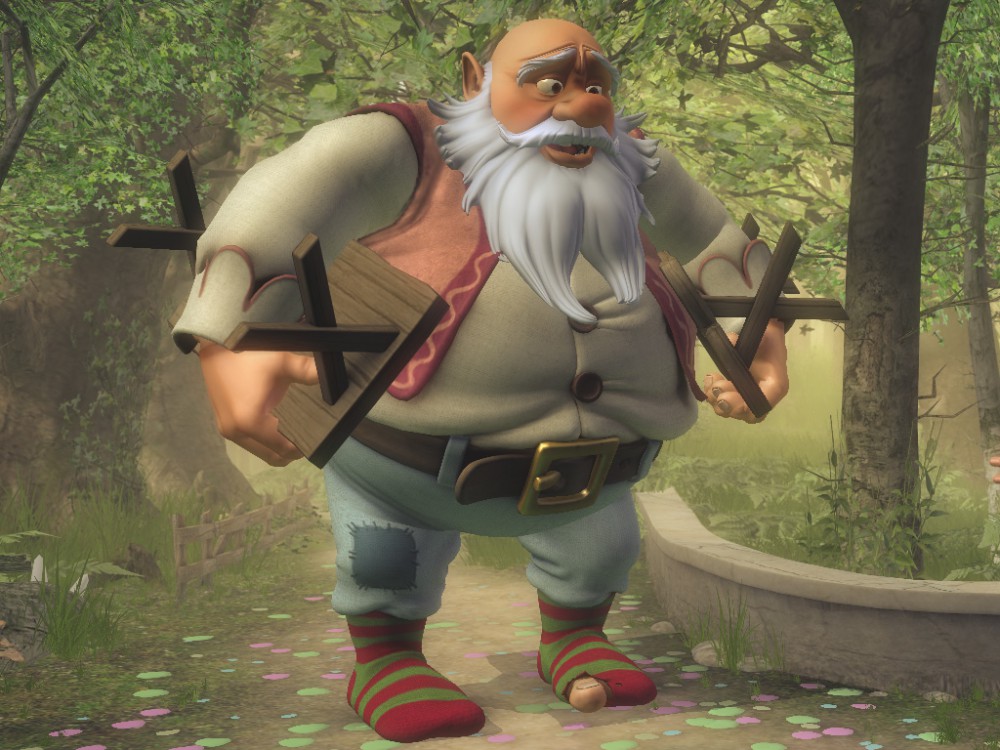 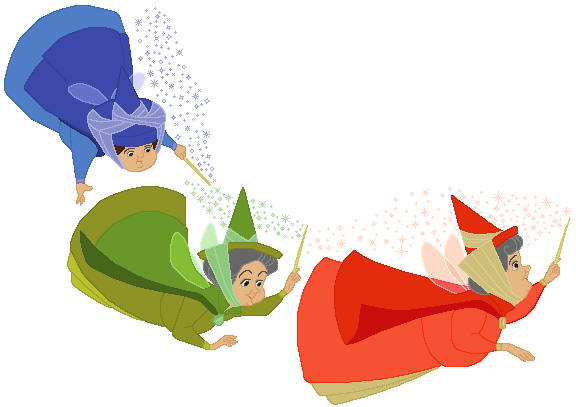 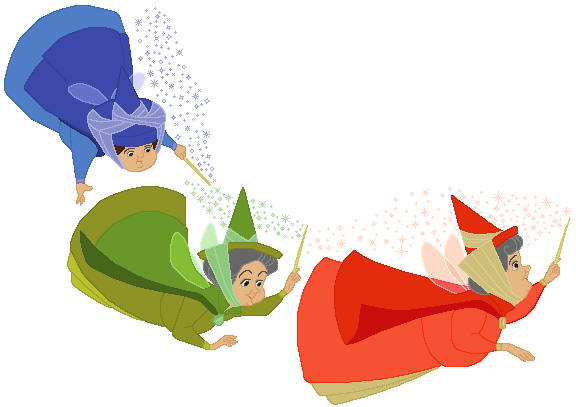 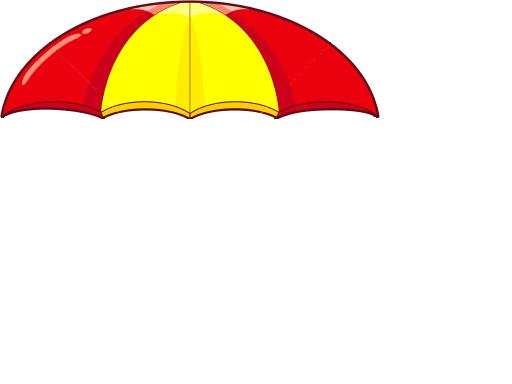 